28.02.2024  № 644О внесении изменений в постановление администрации города Чебоксары от 26.05.2020 № 936 «О комиссии по предупреждению и ликвидации чрезвычайных ситуаций и обеспечению пожарной безопасности города Чебоксары»В целях приведения в соответствие с Уставом муниципального образования города Чебоксары – столицы Чувашской Республики, принятым решением Чебоксарского городского Собрания депутатов Чувашской Республики от 30.11.2005 № 40, администрация города Чебоксары
 п о с т а н о в л я е т:1. Внести в пункт 3 постановления администрации города Чебоксары от 26.05.2020 № 936 «О комиссии по предупреждению и ликвидации чрезвычайных ситуаций и обеспечению пожарной безопасности города Чебоксары» изменение, заменив слова «Главам администраций Калининского, Ленинского, Московского районов города Чебоксары» словами «Руководителям управ по Калининскому, Ленинскому, Московскому районам администрации города Чебоксары».2. Настоящее постановление вступает в силу со дня его официального опубликования.3. Контроль за исполнением настоящего постановления возложить на заместителя главы администрации города Чебоксары по вопросам ЖКХ.Глава города Чебоксары			                                       Д.В. СпиринЧăваш РеспубликиШупашкар хула	Администрацийě	ЙЫШĂНУ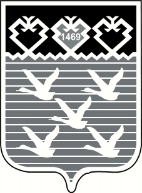 Чувашская РеспубликаАдминистрациягорода ЧебоксарыПОСТАНОВЛЕНИЕ